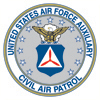 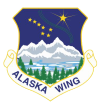       (Date)MEMORANDUM FOR  2022 AKWG ENCAMPMENT SELECTION BOARDFROM:  (Your Name)SUBJECT: Letter of Intent for 2020 AKWG Encampment Cadet Executive Cadre (CEC)1.  I am applying for the CEC position of…  and am a good fit for this leadership position based on my experience…  My other staff positions choices are… (include relevant experience for your other preferences). 2.  Leadership is often shown through overcoming adversity.  An example of how I have overcome adversity as a leader is…3.  I am available 9-19 June 2022, without interruption.  I am available, on average, at least five hours per week from December 2021 until Encampment and for the May weekend training (dates TBD) to ensure a successful encampment.  I will advise my chain of command of any scheduling conflicts and make up lost training.  I will embody the CAP core values at all times at encampment, whether on or off duty.  I understand that the selection board will consider my preferences but may offer me a different position based on my experience, qualifications, and the needs of the encampment staff.                                                                                                //Signed//							(YOUR FULL NAME), (Your Rank), CAP(Your Squadron)